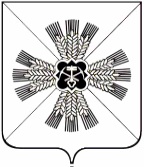 КЕМЕРОВСКАЯ ОБЛАСТЬАДМИНИСТРАЦИЯ ПРОМЫШЛЕННОВСКОГО МУНИЦИПАЛЬНОГО ОКРУГАПОСТАНОВЛЕНИЕот «_06_ »___ноября___г. №_1724-П_       пгт. ПромышленнаяО внесении изменений в постановление администрации Промышленновского муниципального округа от 16.01.2020                           № 59-П «Об обеспечение бесплатным двухразовым питанием обучающихся с ограниченными возможностями здоровья в муниципальных общеобразовательных организациях Промышленновского муниципального округа»(в редакции постановления от 05.10.2020 № 1556-П)В соответствии с ч. 7 ст. 79 и ч. 1 ст. 37 Федерального закона                         от 29.12.2012 № 273-ФЗ «Об образовании в Российской Федерации»,                          п. 3.1.39 Положения об Управлении образования администрации Промышленновского муниципального округа, утвержденного решением Совета народных депутатов Промышленновского муниципального округа от 26.12.2019 № 25 «О переименовании и утверждении Положения об Управлении образования администрации Промышленновского муниципального округа»:         1.	    Внести изменения в постановление администрации Промышленновского муниципального округа от 16.01.2020                                   № 59-П «Об обеспечение бесплатным двухразовым питанием обучающихся с ограниченными возможностями здоровья в муниципальных общеобразовательных организациях Промышленновского муниципального округа» (в редакции постановления от 05.10.2020 № 1556-П) (далее - постановление) следующие изменения:      Приложение № 1 к постановлению изложить в редакции согласно приложению № 1 к настоящему постановлению.2.		    Настоящее постановление подлежит размещению на официальном сайте администрации Промышленновского муниципального округа в сети Интернет.3.	    Контроль за исполнением настоящего постановления возложить на заместителя главы Промышленновского муниципального округа С.А. Федарюк.4.	    Настоящее постановление вступает в силу со дня подписания и распространяет свое действие на правоотношения, возникшие с 01.09.2020.     Приложение № 1                                                                  к постановлению                                                             администрации Промышленновского                                                                  муниципального округа                                                              от «_____»____________г. №_______Положение «Об обеспечении бесплатным двухразовым питанием обучающихся с ограниченными возможностями здоровья в муниципальных общеобразовательных организациях Промышленновского муниципального округа»Общее положенияНастоящее Положение «Об обеспечении бесплатным двухразовым питанием обучающихся с ограниченными возможностями здоровья в муниципальных общеобразовательных организациях Промышленновского округа» (далее - Положение) разработано на основании ч. 7 ст. 2 Федерального закона № 273 – ФЗ «Об Образовании в Российской Федерации» от 29.12.2012 на получение права бесплатного двухразового питания детьми с ОВЗ.Положение разработано в целях создания условий по предоставлению ежедневного бесплатного двухразового питания детям с ограниченными возможностями здоровья (далее - дети с ОВЗ) в муниципальных образовательных организациях.Организация предоставления двухразового питания детям с ОВЗМера социальной поддержки предоставлена детям с ОВЗ в муниципальных образовательных организациях во время образовательного процесса в виде бесплатного двухразового питания за счет средств местного бюджета в размере 57,86 рублей в день на одного обучающегося.Право на получение меры социальной поддержки по обеспечению социальной поддержки по обеспечению ежедневным бесплатным двухразовым питанием сохраняется за обучающимися детьми с ОВЗ, с 6,6 лет и продолжающими обучение в общеобразовательной организации, до окончания обучения.Питание организуется в соответствии с санитарно-эпидемиологическими требованиями к организации питания, посещающих общеобразовательную организацию, примерного меню, утверждаемых в установленном порядке. Бесплатное двухразовое питание детям с ОВЗ в образовательной организации предоставляется по заявлению родителей (законных представителей) обучающегося и заключения психолого-медико-педагогической комиссии (далее – ПМПК) о признании ребенка лицом с ОВЗ.Заявление на обеспечение ребенка с ОВЗ бесплатным двухразовым питанием предоставляется руководителю общеобразовательной организации в течение учебного года для обучающихся в общеобразовательных организациях с момента возникновения права на получение ежедневного бесплатного питания. Форма заявления принимается общеобразовательной организацией самостоятельно.В случае возможности получения ребенком нескольких льгот по школьному питанию, родители (законные представители) обязаны выбрать только одну.Решение о предоставлении бесплатного двухразового питания принимается общеобразовательной организацией в течение трех дней после подачи заявления.Руководитель общеобразовательной организации принимает решение о прекращении бесплатного двухразового питания в случае отсутствия у ребенка права на его предоставление и в случае непредставления родителями (законными представителями) ребенка необходимых документов или при наличии в указанных документах недостоверных сведений.Дети с ОВЗ получающие образование на дому обеспечиваются сухим пайком (набор продуктов), который определяется из 10 дневного меню образовательного учреждения. Стоимость набора продуктов питания ежемесячно утверждается руководителем образовательной организации и рассчитывается по формуле: C=n*mгде:С-сумма стоимости набора продуктов питанияn-количество учебных дней в месяц, m-стоимость одного дня (57,86 рублей)Ответственность сторонРуководитель общеобразовательной организации несет ответственность за организацию и качество бесплатного питания детей с ОВЗ, за охват детей с ОВЗ бесплатным двухразовым питанием, за своевременное утверждение списков на бесплатное двухразовое питание детей с ОВЗ, за ведение ежедневного учета детей.Родители (законные представители) несут ответственность за своевременное предоставление необходимых документов и их достоверность.                      Заместитель главыПромышленновского муниципального округа                            С.А. Федарюк                                   ГлаваПромышленновского муниципального округаИсп. Е.М. АгашинаТел. 74644постановление от «___»__________________г. №__________                     Д.П. Ильин страница 2                                 